Государственное природоохранное учреждение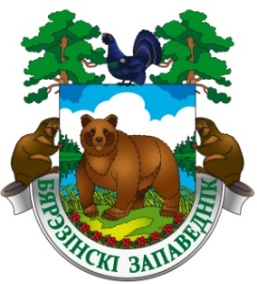 «Березинский биосферный заповедник»Витебская обл., Лепельский р-н, д. Домжерицы, ул. Центральная, д. 3 тел. +375 (2132) 37744, 37742 (факс) e-mail: tourism@berezinsky.by  сайт: www.berezinsky.by ______________________________________________________________________________________________________________________________________Двухдневный праздничный тур  «Пробуждение»** На детей до 8 лет питание приобретается по желанию. Детям до 16 лет праздничный ужин по детскому меню.*** Детям до 5 лет бесплатноХорошего отдыха! Бронирование и информация по тел.: +375 (2132) 37730, +375 (44) 5545552	e-mail: tourism@berezinsky.by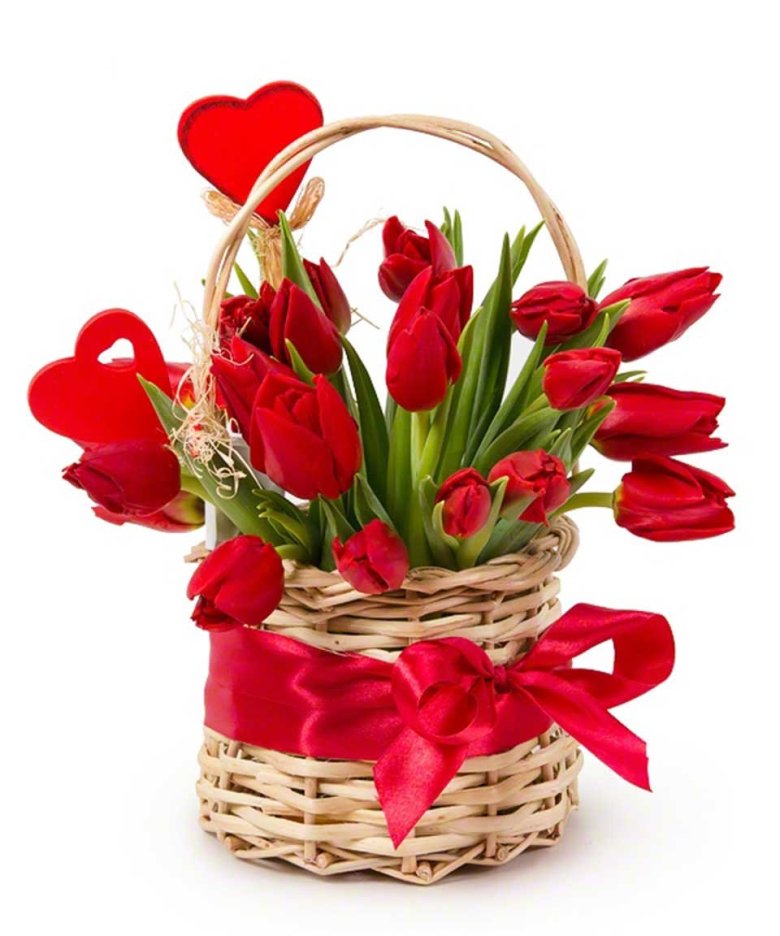 7-8 марта 2022 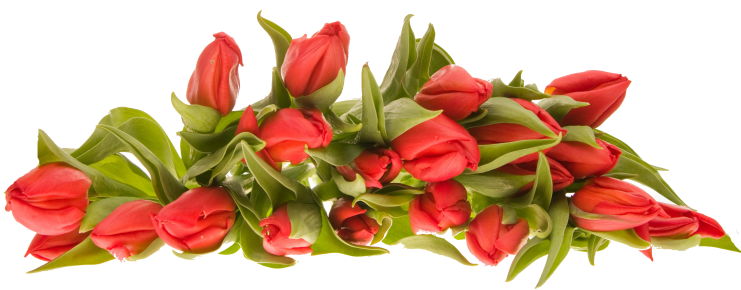 2 дня/1 ночьДень 1. 7 марта. Понедельник7-8 марта 2022 2 дня/1 ночьДень 1. 7 марта. Понедельник7-8 марта 2022 2 дня/1 ночьДень 1. 7 марта. Понедельникс 12:00 Приезд в Березинский заповедник (д. Домжерицы)Заселение в гостиничный комплекс «Сергуч» (при себе иметь паспорт)Приезд в Березинский заповедник (д. Домжерицы)Заселение в гостиничный комплекс «Сергуч» (при себе иметь паспорт)13:00Обед в ресторане «Сергуч» (по желанию за дополнительную плату)Обед в ресторане «Сергуч» (по желанию за дополнительную плату)14:00Экскурсия по экотропе «По лесной заповедной тропе» Природа пробуждается! Остаётся только насладиться этим!Экскурсия по экотропе «По лесной заповедной тропе» Природа пробуждается! Остаётся только насладиться этим!16:00Экскурсия в вольерах «Лесной зоопарк» и «Зоопарк домашних животных»Не только мы с вами рады весне. Вы только посмотрите на игривых медведиц Василису и Умку, очаровательного зубра Валеру, голосистого оленя Володю и других «местных» жителей!Экскурсия в вольерах «Лесной зоопарк» и «Зоопарк домашних животных»Не только мы с вами рады весне. Вы только посмотрите на игривых медведиц Василису и Умку, очаровательного зубра Валеру, голосистого оленя Володю и других «местных» жителей!19:00 – 23.30Праздничный ужин в ресторане «Сергуч»А также музыкально-развлекательная программа!Праздничный ужин в ресторане «Сергуч»А также музыкально-развлекательная программа!День 2. 8 марта. ПонедельникДень 2. 8 марта. ПонедельникДень 2. 8 марта. Понедельник09:00 Завтрак в ресторане «Сергуч»Завтрак в ресторане «Сергуч»10:00Экскурсия в Музее медаЭто «жжж» из улья звучит неспроста! Давайте узнаем, как пчелиная семья встречает весну!Экскурсия в Музее медаЭто «жжж» из улья звучит неспроста! Давайте узнаем, как пчелиная семья встречает весну!10:45Квест «Оттепель» (на «Тропе открытий»)Весна идёт, но нужно ей помочь! Ускорим приход настоящей весны вместе!Квест «Оттепель» (на «Тропе открытий»)Весна идёт, но нужно ей помочь! Ускорим приход настоящей весны вместе!13:00Обед в ресторане «Сергуч» (по желанию за дополнительную плату)Обед в ресторане «Сергуч» (по желанию за дополнительную плату)14:00Активации на выбор (по желанию за дополнительную плату) *:- Посещение Музея природы- Пешая экскурсия «Каменная плита» (7 км)- Велосипедная экскурсия «Вдоль Сергучского канала» (3 часа)- Конная прогулка «По зеленому раю» (1 час) или «Верхом по белорусской сельве» (2 часа)Активации на выбор (по желанию за дополнительную плату) *:- Посещение Музея природы- Пешая экскурсия «Каменная плита» (7 км)- Велосипедная экскурсия «Вдоль Сергучского канала» (3 часа)- Конная прогулка «По зеленому раю» (1 час) или «Верхом по белорусской сельве» (2 часа)до 18:00Позднее выселениеПозднее выселение*Внимание! Необходимо предварительное бронирование указанных услуг. Количество мест ограниченоNB! Порядок и время предоставления услуг может варьироваться*Внимание! Необходимо предварительное бронирование указанных услуг. Количество мест ограниченоNB! Порядок и время предоставления услуг может варьироваться*Внимание! Необходимо предварительное бронирование указанных услуг. Количество мест ограниченоNB! Порядок и время предоставления услуг может варьироватьсяСтоимость тура:Стоимость тура:Проживание в гостиничном комплексе «Сергуч» (2 дня/1 ночь):- Однокомнатный двухместный номер «Стандарт» - 70 BYN/ номер- Двухкомнатный двухместный номер «ДеЛюкс» - 90 BYN/ номер- Трёхкомнатный четырехместный номер «Семейный» - 150 BYN/ номерИные туристические услуги: - Питание** (1 завтрак) – 8 BYN/чел  - Праздничный ужин с музыкально-развлекательной программой** – 35 BYN/взр, 22 BYN/дет       - Экскурсионная программа*** (входной билет и экскурсионное обслуживание в Лесном зоопарке и Зоопарке домашних животных, экскурсия «По лесной заповедной тропе») – 12 BYN/взр, 10 BYN/детИТОГО: от 90 BYN / взр за турПроживание в гостиничном комплексе «Сергуч» (2 дня/1 ночь):- Однокомнатный двухместный номер «Стандарт» - 70 BYN/ номер- Двухкомнатный двухместный номер «ДеЛюкс» - 90 BYN/ номер- Трёхкомнатный четырехместный номер «Семейный» - 150 BYN/ номерИные туристические услуги: - Питание** (1 завтрак) – 8 BYN/чел  - Праздничный ужин с музыкально-развлекательной программой** – 35 BYN/взр, 22 BYN/дет       - Экскурсионная программа*** (входной билет и экскурсионное обслуживание в Лесном зоопарке и Зоопарке домашних животных, экскурсия «По лесной заповедной тропе») – 12 BYN/взр, 10 BYN/детИТОГО: от 90 BYN / взр за турПо желанию за дополнительную плату:Пешая экскурсия «Каменная плита» - 10 BYN/чел        Велосипедная экскурсия «Вдоль Сергучского канала» -18 BYN/чел        Конная прогулка «По зелёному раю» - 25 BYN/чел        Конная прогулка «Верхом по белорусской сельве» - 40 BYN/чел        Входной билет в музей природы - 4 BYN/взр, 3 BYN/дет        Прокат велосипедов - 5 BYN/час        БОНУСЫ:Экскурсия в музее меда Квест «Оттепель»Дополнительное место в номереРаннее заселение и позднее выселение